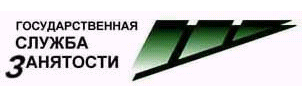 ВНИМАНИЮ ЖИТЕЛЕЙ гп.ПОЙКОВСКИЙ!!!КУ «Нефтеюганский центр занятости населения» приглашает на ярмарку вакансий рабочих мест (должностей), которая будет проходить 21 марта 2019 года с 11-00 до 12-30В ходе мероприятия Вы сможете напрямую пообщаться с представителями работодателей, ознакомиться с действующими вакансиями, в том числе в других субъектов РФ, пройти собеседование для дальнейшего трудоустройства,  получить информацию о порядке предоставления государственных услуг в области занятости населения, о возможностях участия в дополнительных мероприятиях, реализуемых органами службы занятости, переобучения, открытия собственного дела, получить ответы на вопросы, связанные с применением норм трудового законодательства и Закона «О занятости населения в Российской Федерации».  Вас научат технологиям поиска работы, в том числе посредством портала «Работа в России» и социальной сети деловых контактов (SkilsNet).Ждем Вас по адресу: гп.Пойковский, 1 мкр., дом 112 (ПМБУ ЦКиД «Родники»).  Телефоны для справок: 8 (3463) 221560, 224708.